Bērnu un jauniešu koris  Via Stella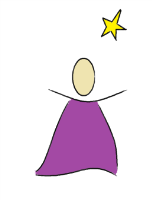 Vecumnieki, Vecumnieku Mūzikas un mākslas skola, Rīgas iela24.c., LV-3933, tel.26172271, lienebatna@inbox.lv, www.viastella.lv.Bērnu kora Via Stella nometne Valles vidusskolā 10.07. – 14.07. 2019. NOMETNES DARBA PLĀNS * Darba plāns laika gaitā vēl tiks pilnveidots, šis tas tiek atstāts noslēpumā nelielam pārsteiguma momentam ... ;) *Muzicēšana ar saviem mūzikas instrumentiem, varat izvēlēties jebkuru instrumentu. *Uz šo koncertu diemžēl vecāki netiks, tas ir maksas koncerts par biļetēm. 10.07.Trešdiena11.07.Ceturtdiena12.07.Piektdiena13.07.Sestdiena14.07.Svētdiena8.00 –  8.15Celšanās, rīta tualeteCelšanās, rīta tualeteCelšanās,rīta tualete             Celšanās, rīta tualete8.15 –  8.30Rīta rosmeRīta rosmeRīta rosme             Celšanās, rīta tualete8.30 –  9.00BROKASTISBROKASTISBROKASTIS             Celšanās, rīta tualete9.00 –  10.20Iedziedāšanās, mēģinājumsIedziedāšanās,mēģinājumsIedziedāšanās,mēģinājums10.00 BROKASTIS10.30 – 12.10Tematiskās nodarbībasTematiskās nodarbībasTematiskās nodarbības10. 30 Nometnes  noslēgums12.30 – 13.00PUSDIENASPUSDIENASPUSDIENASPUSDIENAS 13.00 – 14.00Klusā atpūtaKlusā atpūtaKlusā atpūtaDošanās mājup 14.00 – 16.00Ierašanās, iekārtošanāsMēģinājums  Radošās, muzikālās darbnīcasRadošās, muzikālās darbnīcas16.00 – 16.30PUSDIENASLAUNADZIŅŠLAUNADZIŅŠLAUNADZIŅŠ16.30  - 17.30Nometnes instruktāža/ dalība grupās16.30 izbraucam uz Bauskas pili Tematiskās nodarbībasTematiskās nodarbības18.00 – 19.30Mēģinājums18.30 – 19.30 MēģinājumsMēģinājumsMēģinājums20.00  - 20.30VAKARIŅAS21.00  VAKARIŅASVAKARIŅASVAKARIŅAS20.30 – 21.00Brīvais laiks21.00  VAKARIŅASVakara pārgājiensBrīvais laiks21.00 – 21.30Vakara aplisBrīvais laiks Vakara pārgājiensMēģinājums21.30  - 22.00Vakara tualeteVakara tualeteVakara pārgājiensMēģinājums22.00Nakts miersNakts miersVakara pārgājiensNAKTS KONCERTSVakara tualeteVakara tualeteNakts miersNakts miers                         UZMANĪBU!!! 20.07. KONCERTS BAUSKAS PILĪ / nakts izrāde Pazaudētā paradīze                          UZMANĪBU!!! 20.07. KONCERTS BAUSKAS PILĪ / nakts izrāde Pazaudētā paradīze                          UZMANĪBU!!! 20.07. KONCERTS BAUSKAS PILĪ / nakts izrāde Pazaudētā paradīze 17.00 - 18.00 mēģinājums Mūzikas skolā 18.00 – izbraucam no mūzikas skolas /mati jau ir kārtībā19.30 ģenerālmēģinājums/tērpos22.00 -23.00 KONCERTSMājās ap 00.30 ;( 